WWPS Scope and Sequence of PBL Targeted Behaviours 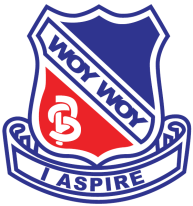 Term 3Week 1                   Week 2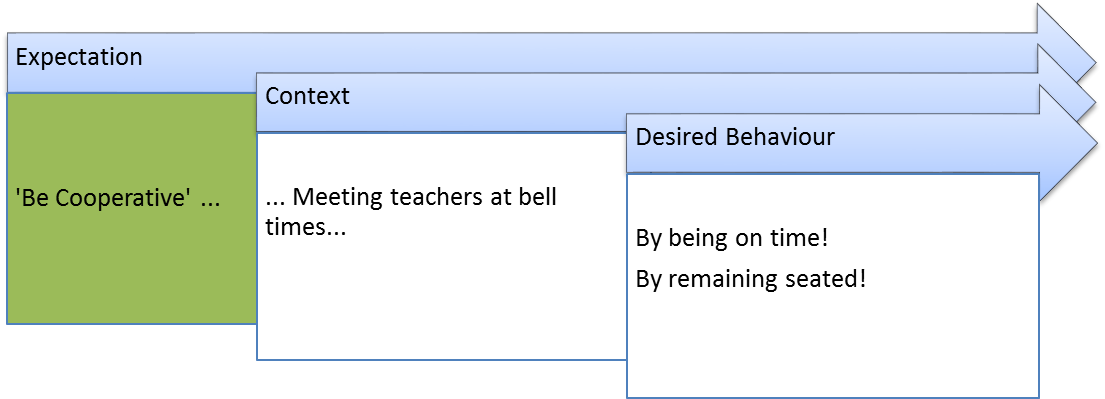                  Week 3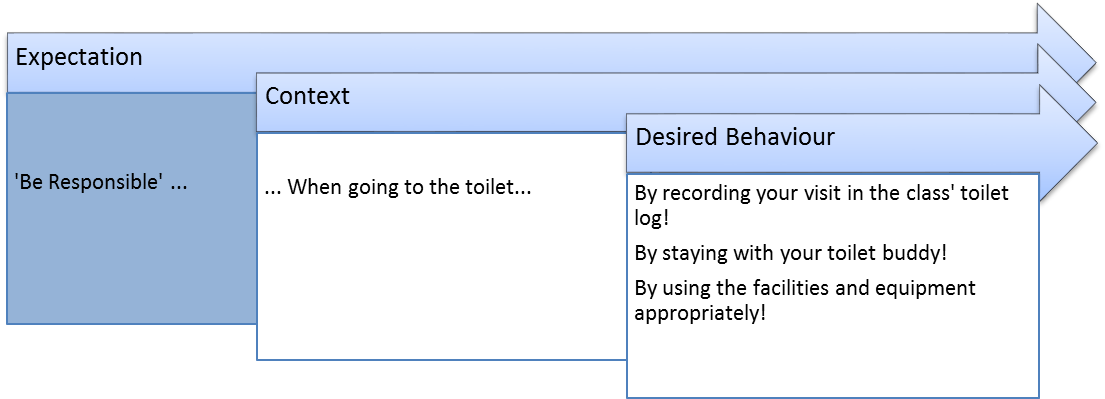                    Week 4                   Week 5 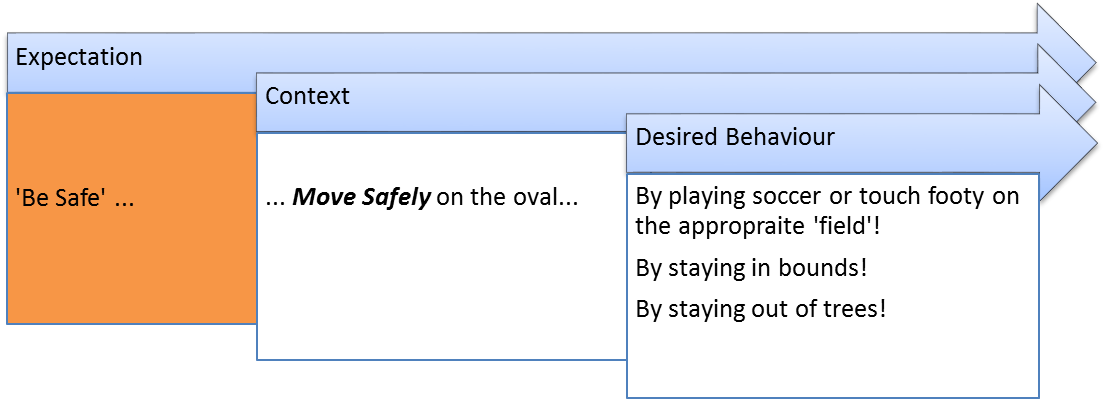                   Week 6 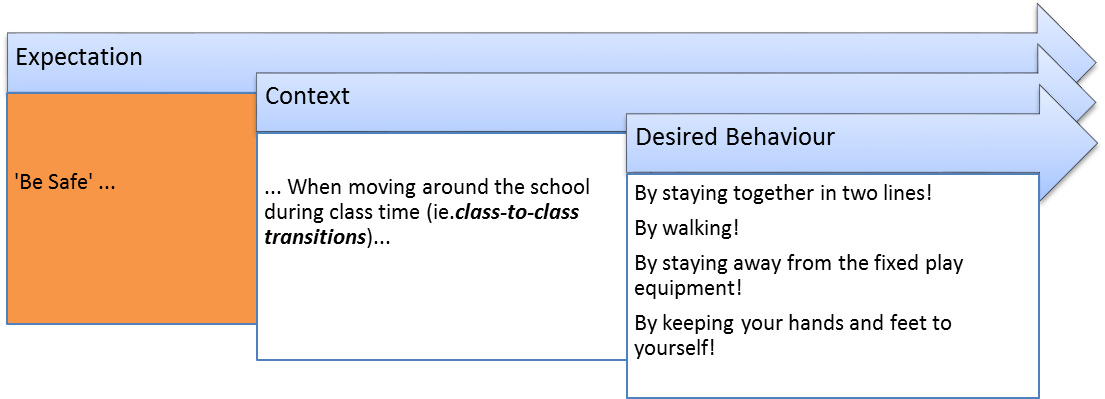                     Week 7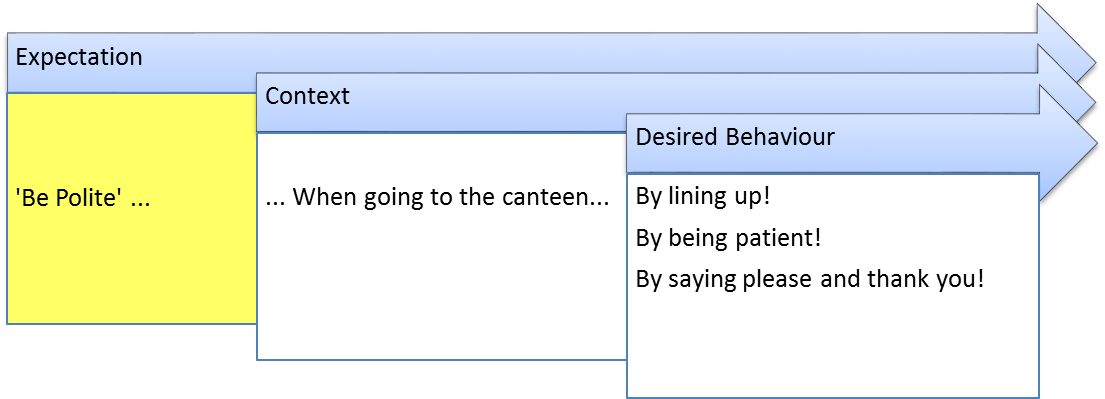                    Week 8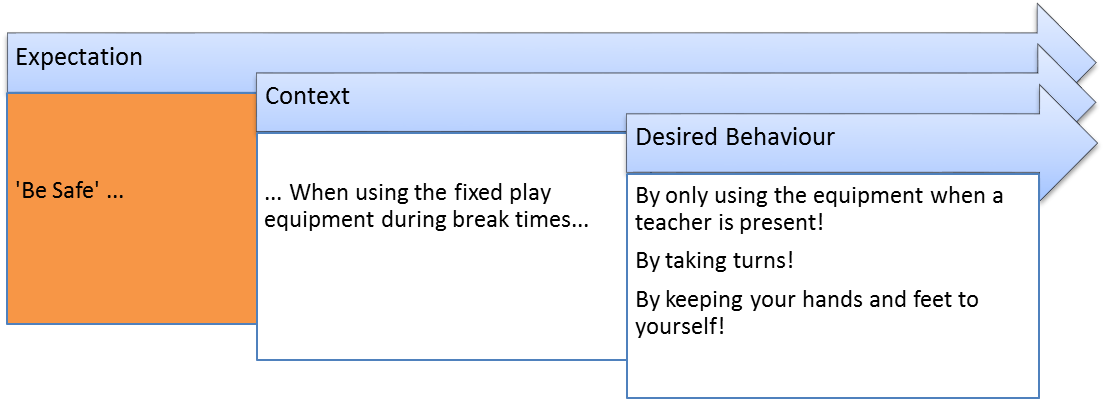                     Week 9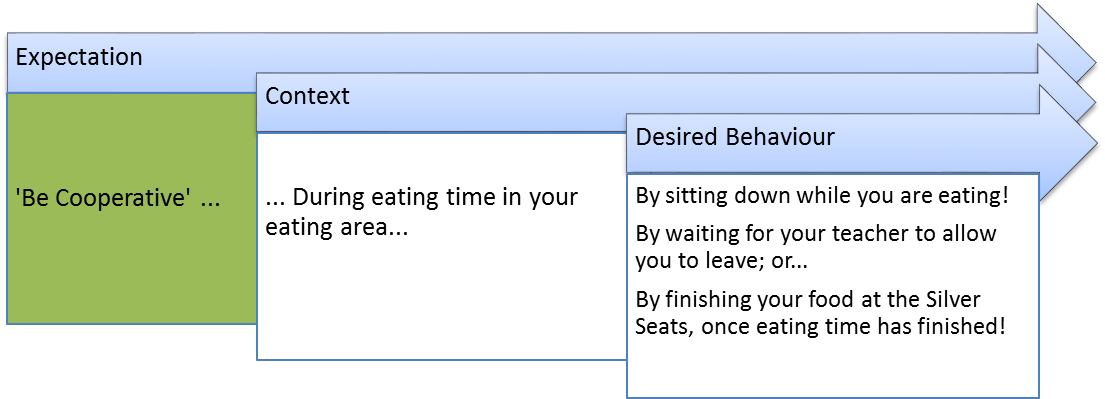                     Week 10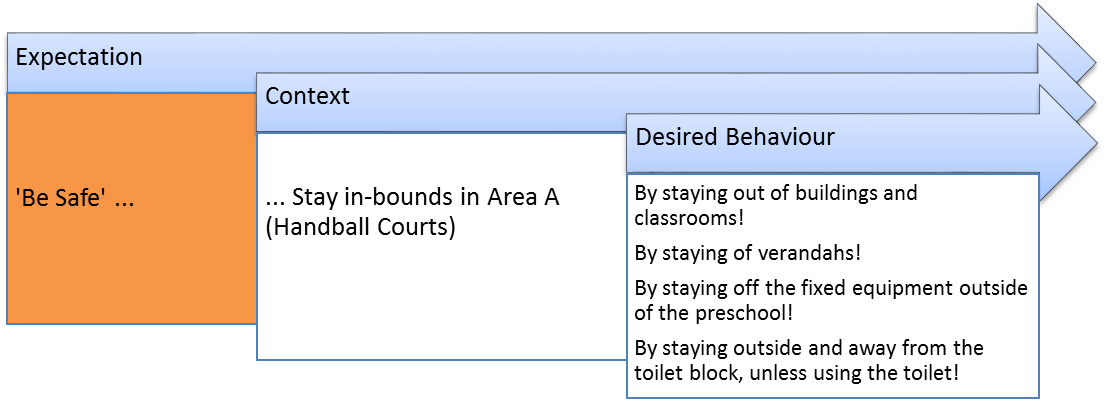                    Week 11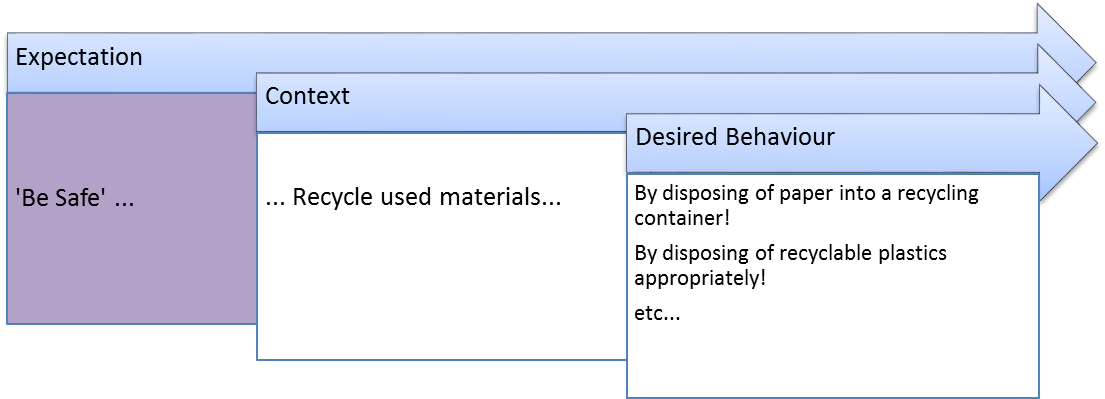 